Publicado en Ciudad de México el 14/07/2022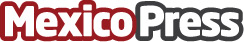 NetApp impulsa a Porsche Motorsport hasta el podio de la ABB FIA Fórmula E World Championship  con nubeNetApp® (NASDAQ: NTAP), la empresa internacional de software centrada en datos y enfocada en la nube, y el equipo TAG Heuer Porsche Fórmula E, han anunciado hoy su asociación para los próximos años. NetApp proporcionará al fabricante de automóviles sus innovadoras soluciones de nube híbrida que le ayudarán a seguir haciendo historia en las carreras automovilísticasDatos de contacto:Norma Aparicio55 5511 7960Nota de prensa publicada en: https://www.mexicopress.com.mx/netapp-impulsa-a-porsche-motorsport-hasta-el Categorías: Nacional Automovilismo E-Commerce Software Nuevo León Ciudad de México Industria Automotriz http://www.mexicopress.com.mx